	ARB/43A31/1مسائل عامة
توصيات اقرّتها لجنة الدراسات 3 لقطاع تقييس الاتصالات1	إنشاء نقاط تبادل إقليمية للإنترنت والتوصيل فيما بينها لخفض تكاليف التوصيلية الدولية للإنترنتCOM3-R17ملخصإن التوصية ITU-T D.52 بشأن "إقامة نقاط تبادل إقليمية للإنترنت (IXP) وتوصيلها لخفض تكاليف التوصيلية الدولية للإنترنت"، توجه التعاون الإقليمي من أجل إنشاء محاور مركزية أو نقاط تبادل للإنترنت تمكن من تسيير الحركة المحلية للإنترنت محلياً مما يوفر من عرض النطاق الدولي ويخفض تكاليف التوصيلية الدولية للإنترنت.2	مشروع التوصية ال‍جديدة ITU-T D.53، الجوانب الدولية للخدمة الشاملةCOM3-R18ملخصتقر التوصية ITU-T D.53 بشأن الجوانب الدولية للخدمة الشاملة بالحق السيادي للدول الأعضاء في تحديد وتنظيم سياسات الخدمة الشاملة/النفاذ الشامل، وتقترح خطوطاً عامة لتوجيه الحكومات وهيئات التنظيم عند قيامها بمهامها ووظائفها الإدارية المتعلقة بصندوق الخدمة الشاملة في بيئة العولمة الرقمية.3	مشروع التوصية ال‍جديدة ITU-T D.97، المبادئ المنهجية لتحديد رسوم التجوال الدولي المتنقلCOM3-R20ملخصتُقترح في التوصية ITU-T D.97 "بشأن المبادئ المنهجية لتحديد رسوم التجوال الدولي المتنقل"، نُهُج يمكن اتباعها لتقليص أسعار التجوال المفرطة وتسلط الضوء على ضرورة تشجيع المنافسة في سوق التجوال وتثقيف المستهلكين والنظر في إجراءات تنظيمية مناسبة مثل فرض أسقف لأسعار التجوال.4	مشروع التوصية ال‍جديدة ITU-T D.261، المبادئ المتعلقة بوضع تعريف للسوق وتحديد المشغلين ذوي القوة السوقية الكبيرة (SMP)COM3-R21ملخصتُقترح في التوصية ITU-T D.261 بشأن "المبادئ المتعلقة بوضع تعريف للسوق وتحديد المشغلين ذوي القوة السوقية الكبيرة"، مبادئ وخطوط توجيهية لمساعدة البلدان في تعريف وتحديد القوة السوقية الكبيرة في قطاع الاتصالات.5	مشروع مراجعة التوصية ITU-T D.271، مبادئ الترسيم والمحاسبة لشبكات الجيل التاليCOM3-R19ملخصتحدد التوصية ITU-T D.271 المبادئ والشروط العامة التي تطبقها الإدارات فيما يتعلق بإمكانية نقل الرزم القائمة على بروتوكول الإنترنت عبر شبكات قائمة على برتوكول الإنترنت بين أسطح بينية قائمة على المعايير والخدمات التي تدعمها.الأسباب: تبعاً لما سبق ذكره، تؤيد إدارات الدول العربية الموافقة على جميع مشاريع التوصيات المذكورة أعلاه.___________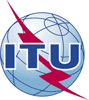 الجمعية العالمية لتقييس الاتصالات (WTSA-16)الحمامات، 25 أكتوبر - 3 نوفمبر 2016الجمعية العالمية لتقييس الاتصالات (WTSA-16)الحمامات، 25 أكتوبر - 3 نوفمبر 2016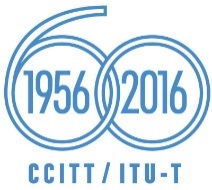 الجلسة العامةالجلسة العامةالإضافة 31
للوثيقة 43-Aالإضافة 31
للوثيقة 43-A10 أكتوبر 201610 أكتوبر 2016الأصل: بالإنكليزيةالأصل: بالإنكليزيةإدارات الدول العربيةإدارات الدول العربيةإدارات الدول العربيةإدارات الدول العربيةدعم الموافقة على التوصيات ITU-T D.52 وITU-T D.53 وITU-T D.97 وITU-T D.261 ومشروع مراجعة التوصية ITU-T D.271دعم الموافقة على التوصيات ITU-T D.52 وITU-T D.53 وITU-T D.97 وITU-T D.261 ومشروع مراجعة التوصية ITU-T D.271دعم الموافقة على التوصيات ITU-T D.52 وITU-T D.53 وITU-T D.97 وITU-T D.261 ومشروع مراجعة التوصية ITU-T D.271دعم الموافقة على التوصيات ITU-T D.52 وITU-T D.53 وITU-T D.97 وITU-T D.261 ومشروع مراجعة التوصية ITU-T D.271حددت لجنة الدراسات 3 لقطاع تقييس الاتصالات في اجتماعها الأخير في جنيف، من 22 فبراير إلى 1 مارس 2016، خمسة مشاريع توصيات جديدة، تقوم الدول الأعضاء حالياً بفحصها بموجب الرسالة المعممة التي أرسلت في 23 مايو 2016.ملخص: